16.04.2020- rytmika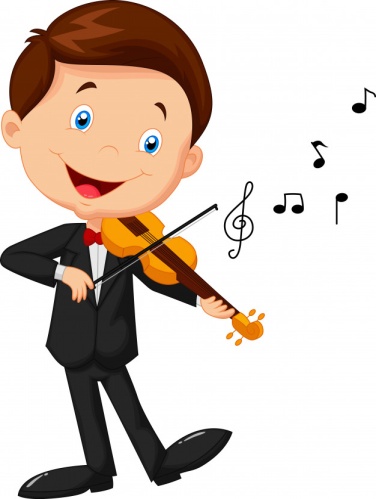 Witam wszystkie dzieci! Dzisiejszy temat: O świerszczu muzykancie.6-  latkiZachęcam do piosenki na powitanie- zabawa w parachodsyłam do linku:https://www.youtube.com/watch?v=-ju2gXMOhykMarsz- bieg:odsyłam do linku:https://www.youtube.com/watch?v=QdZW7klW-xsProponuję wysłuchanie piosenki:odsyłam do linku:https://www.youtube.com/watch?v=z2Rcpn4i7QAZachęcam do przeczytania dziecku opowiadania „O świerszczu muzykancie”- w tle cicha muzyka wyciszająca( 4-5-latki)odsyłam do linku:https://www.youtube.com/watch?v=FtqeEAIhoEMTekst opowiadania oraz ilustracje do tekstu poniżej ( do druku):O ŚWIERSZCZU MUZYKANCIEOto stary, samotny domek na wzgórzu. Z komina unosi się dym; to znak, że w izbie ktoś napalił w kominku. W oknie wiszą firanki z falbankami, a na parapecie widać różowe pelargonie 
i niebieskie fiołki. Ciekawe, kto w nim mieszka? Zajrzyjmy do środka. Spójrzcie! Na piecu wyleguje się kot. Na fotelu drzemie pies, a po podłodze ganiają się myszki.Dobrze im razem w ciepłym domku. Na dworze wprawdzie pokazuje się słońce, ale często też pada deszcz i wieje zimny wiatr.Ale co to? Ktoś puka do drzwi. Ach, to kogut w towarzystwie żony kury. Niosą kosz 
z zakupami.Puk, puk! Otwórzcie, przyjaciele! – proszą cierpliwie.Pies podnosi ucho, nasłuchuje, a potem zrywa się i wesoło biegnie do drzwi.– Witaj kokoszko! Co też nam ugotujesz na obiad? – piesek wypytuje się kury.Mój miły Bureczku, mogą być pierogi z mięsem i budyń waniliowy? – gdacze kokoszka 
i jednocześnie wylewa na spodek krople miodu.Jesteś najlepszą gospodynią w naszej krainie – przymila się pies.Tymczasem kura zagląda pod starą miotłę i woła:Panie świerszczu, zapraszamy na przekąskę!A więc w tym domu mieszka jeszcze świerszcz! Wychodzi zaspany, w zielonym fraku, ze skrzypcami w łapce.Świerszczyk jednym łykiem wypija miodowy przysmak. Zaczyna grać na skrzypcach skoczne melodie. Kot na piecu przeciąga się i pręży grzbiet, a potem mruczy w takt melodii. Kogut przytupuje, dzwoniąc ostrogami, a myszki huśtają się na ogonkach, zerkając ostrożnie na kocura. Nawet pelargonie i fiołki kołyszą się, jakby chciały zatańczyć.Hej, co tam wiatr, co tam deszcz! W sercach radość i wiosna, kiedy świerszcz muzykant daje koncert! Coś chrobocze pod podłogą. To rodzina polnych myszy, która na zimę sprowadziła się do domu. Idą do kota. Najstarsza mysz prosi:Kocie, zostań chrzestnym naszego najmłodszego potomka, wtedy inne koty nie zrobią mu krzywdy.Kocur, choć wygląda groźnie, ma serce łagodne, jak gołąbek.Zgoda! – odpowiada.Bierze w łapy myszkę.Graj, świerszczu – zachęca muzykanta – graj wesoło. – Nazwę cię Albercik – mówi do malutkiej myszki.A mały łypie czarnymi ślepkami i podskakuje radośnie. Powiecie, że to niemożliwe, żeby kot został chrzestnym myszy i nie usiłował jej zjeść. Ależ tak, możliwe. Muzyka świerszcza sprawiła, że wszystkie zwierzęta stały się łagodne. Muzyka bowiem łagodzi obyczaje.A wiecie, co zdarzyło się potem? Pewnego razu, kiedy zrobiło się cieplej, do okna przyleciał motyl. Świerszcz siedział wówczas na pelargonii i koncertował. Spojrzał na motyla i wyszeptał:Jakaż ty jesteś piękna, księżniczko!Od tej pory świerszcz grał tylko smutne, przepełnione melancholią pieśni. Stracił apetyt            i dobry humor. Całymi godzinami wyglądał przez okno. Zmartwieni kot, pies, myszy, kogut i kura wyruszyli na poszukiwania motyla.Wyobraźcie sobie, że znaleźli księżniczkę i przyprowadzili do świerszcza. Gdy piękna motyla księżniczka usłyszała jego zachwycającą grę, niegdzie już nie chciała odlatywać.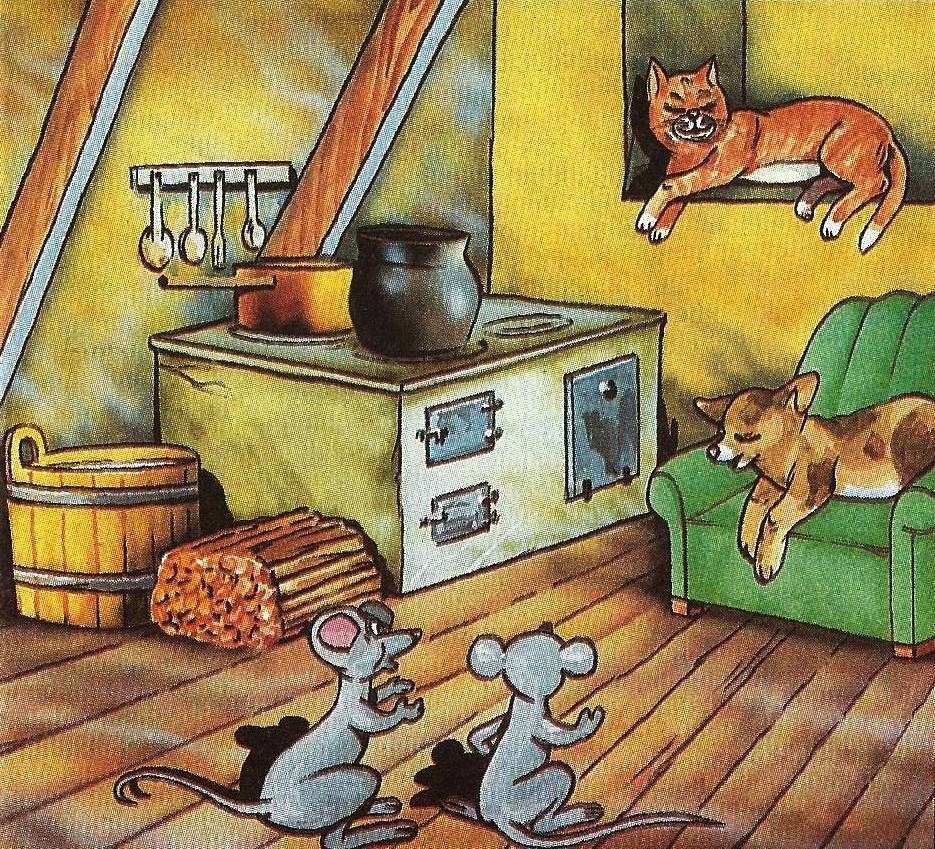 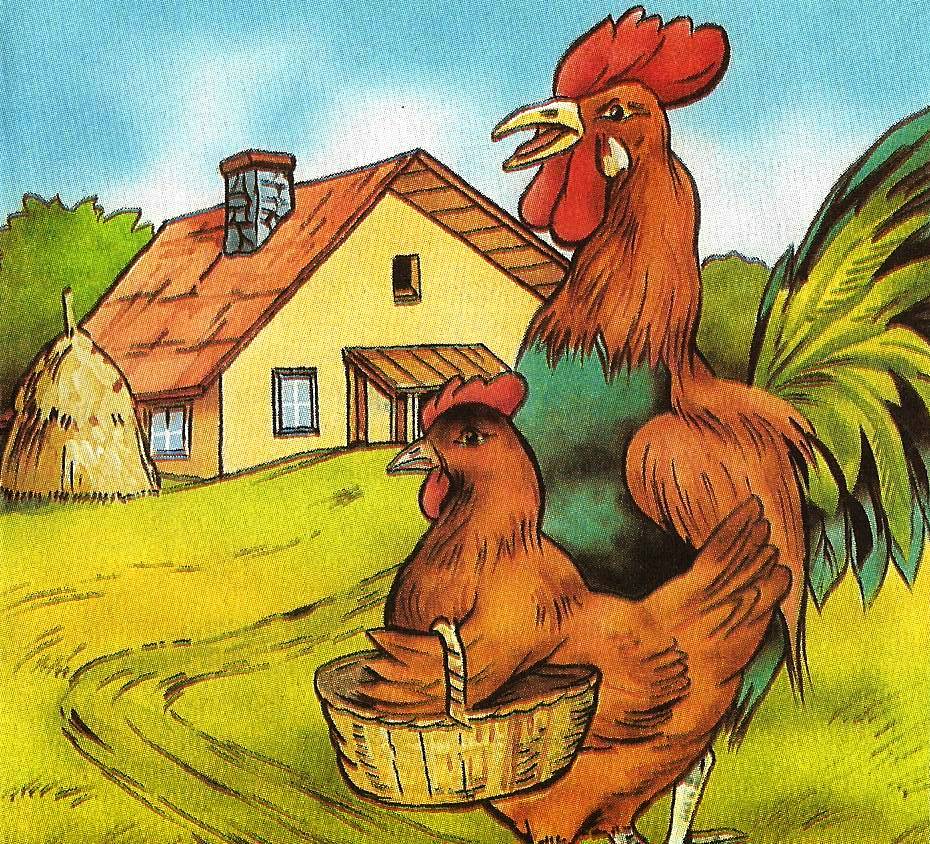 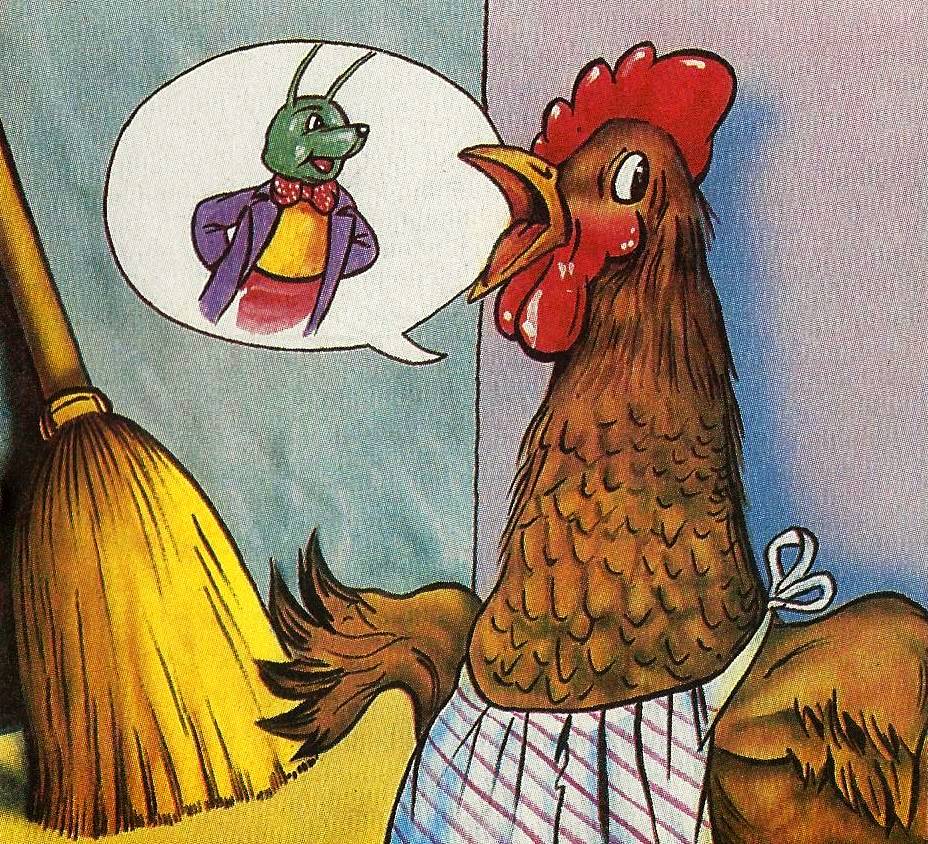 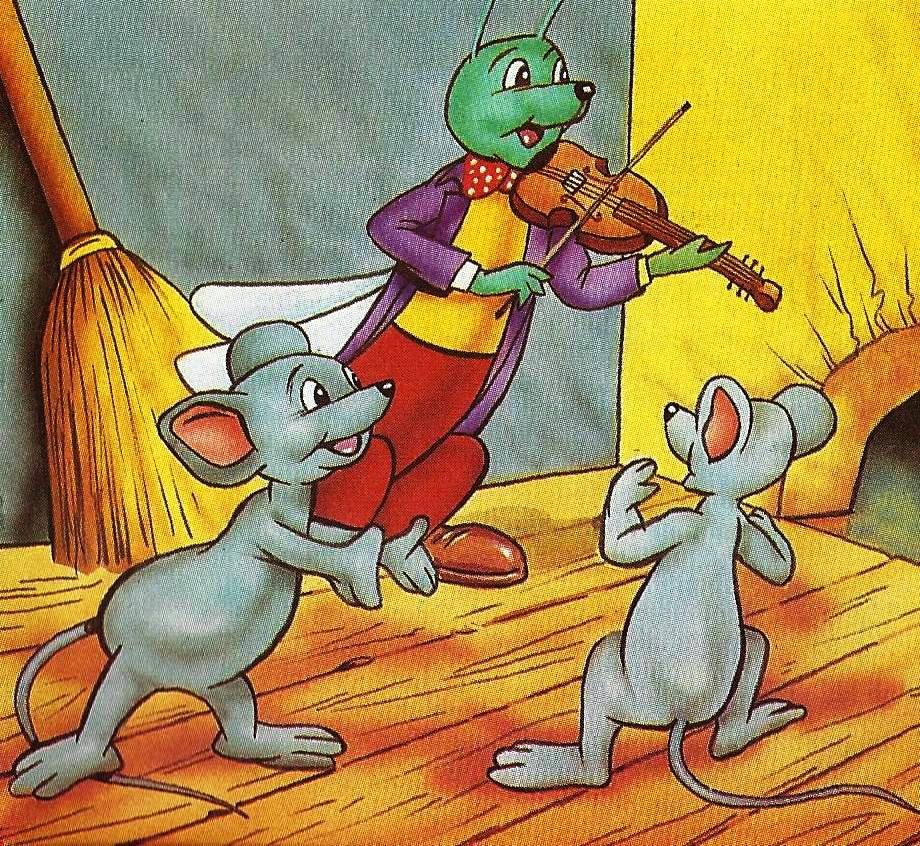 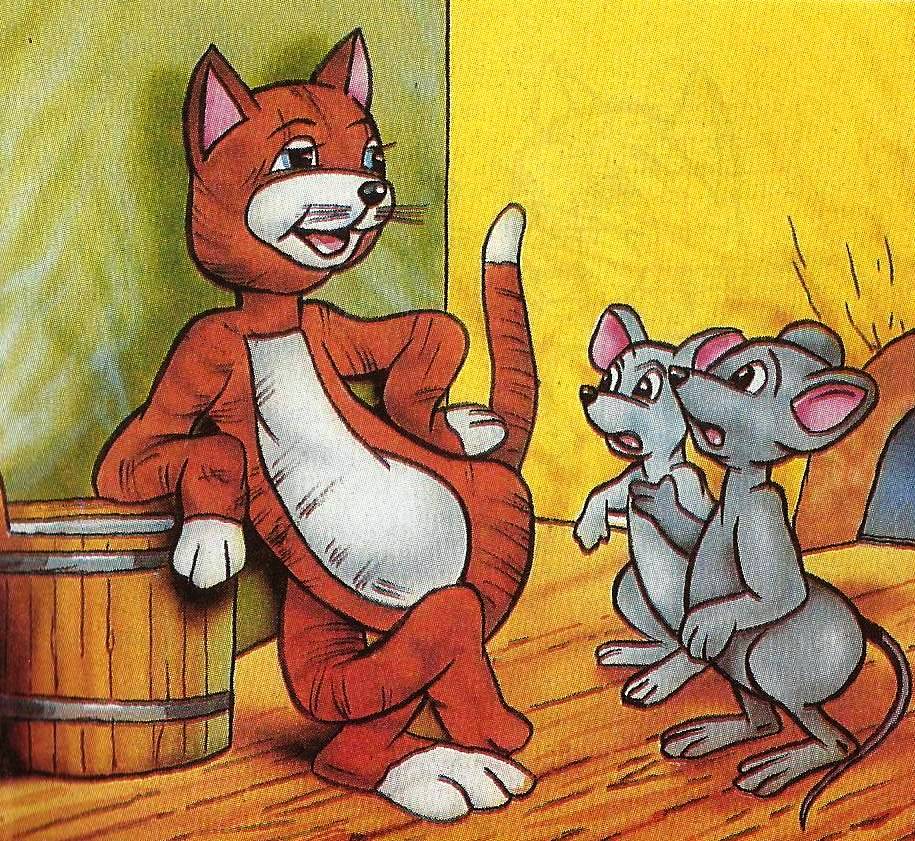 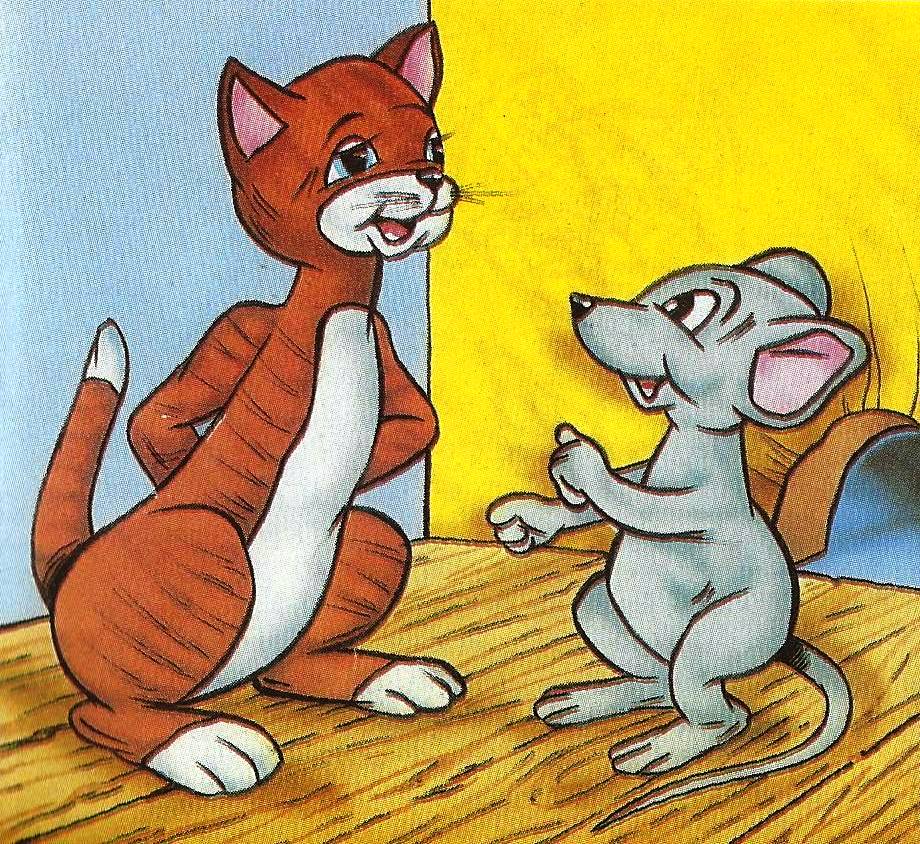 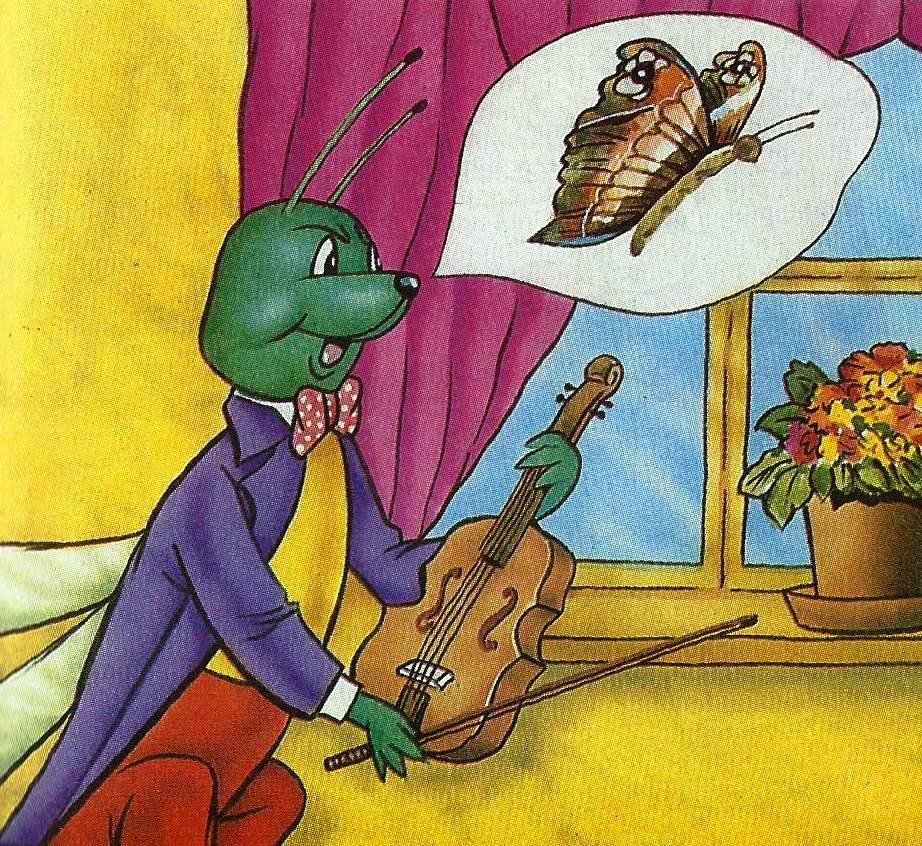 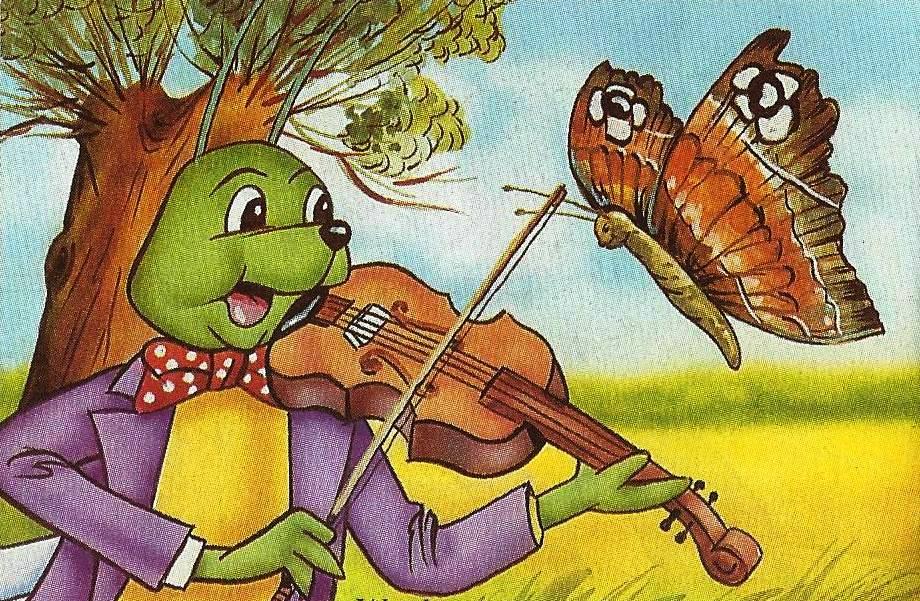 